MODELO DE ETIQUETA DE IDENTIFICAÇÃO DA EMBALAGEM DE ACONDICIONAMENTO DA AMOSTRA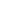 Observações:O número da amostra registrado na etiqueta do recipiente da amostra deve ser o mesmo informado no formulário de envio ao laboratório. Este deve ser um número sequencial do estabelecimento de abate, para o ano em questão.O número da Guia de Trânsito Animal (GTA) registrado na etiqueta do recipiente da amostra deve coincidir com o registrado no formulário de envio da amostra.Se a amostra for colhida em estabelecimento sob inspeção estadual ou municipal, onde se lê SIF, deve-se informar que se trata de SIE ou SIM, além do número de registro do estabelecimento. MODELO DE ETIQUETA PARA IDENTIFICAÇÃO DA CAIXA DE ACONDICIONAMENTO DE AMOSTRA PARA FINS DE PRIORIZAÇÃO NO RECEBIMENTO PELOS LABORATÓRIOS 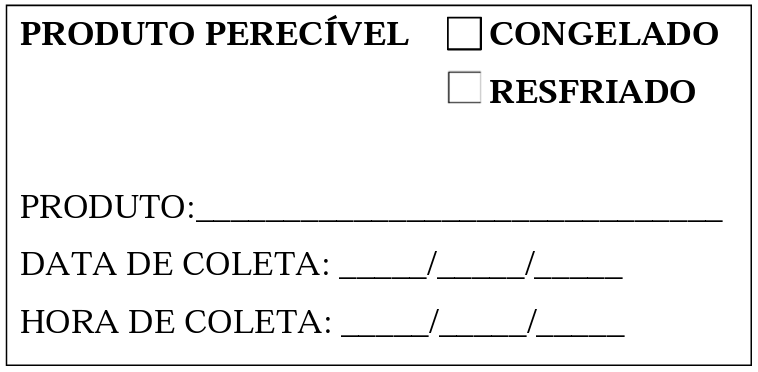 